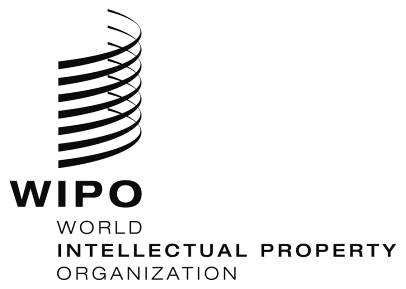 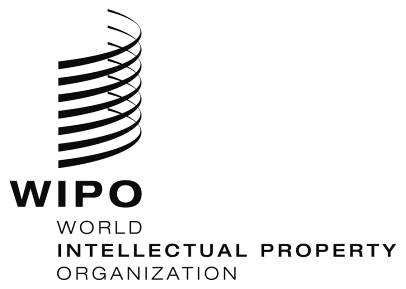 PRILOGA FUGOVOR TOŽEČE STRANKE PROTI USTAVITVI POSTOPKATa ugovor je vložen za izpodbijanje odločitve o ustavitvi postopka v skladu z odstavkom B(2)(c) Pravil alternativnega reševanja sporov pod domeno .eu (v nadaljevanju: pravila ADR) in odstavka 5(b) Dopolnilnih pravil Svetovne organizacije za intelektualno lastnino za pravila alternativnega reševanja sporov pod domeno .eu. UvodNa podlagi obvestila centra WIPO o ustavitvi postopka zaradi formalnih pomanjkljivosti z dne […] tožeča stranka vlaga naslednji ugovor proti ustavitvi postopka.Tožeča stranka in ime domene(odstavki B(2)(c)(1)(i), B(1)(b)(2) in B(1)(b)(6) pravil ADR)Tožeča stranka je [navesti ime, poštni naslov in e-naslov ter številko telefona in telefaksa tožeče stranke in morebitnega zastopnika, ki je pooblaščen, da zastopa tožečo stranko v postopku ADR].Ta spor se nanaša na ime domene [navesti ime(na) domene (domen), ki je (so) predmet ugovora].Zahtevano pravno sredstvo (odstavek B(2)(c)(1)(ii) pravil ADR)Tožeča stranka zahteva razveljavitev sklepa o ustavitvi postopka zaradi formalnih pomanjkljivosti.Dejanski in pravni razlogi(odstavek B(2)(c)((1)iii) pravil ADR)Ustavitev postopka zaradi administrativnih pomanjkljivosti bi bilo treba razveljaviti [navesti razloge za zahtevano razveljavitev].Potrdilo (odstavka B(2)(c)(1)(iv) in B(1)(b)(15) pravil ADR) Tožeča stranka jamči, da so vsi tu navedeni podatki popolni in pravilni.Tožeča stranka soglaša, da bo center obdelal osebne podatke tožeče stranke v obsegu, ki je potreben za redno izpolnjevanje obveznosti centra v skladu s temi pravili. Tožeča stranka soglaša tudi z objavo celotne odločbe (vključno z osebnimi podatki, ki jih odločba vsebuje), izdane v postopku ADR, ki se je začel s to tožbo, in to v jeziku postopka ADR ter v neuradnem angleškem prevodu, ki ga zagotovi center.Tožeča stranka se strinja tudi s tem, da so zahteve tožeče stranke v zvezi z registracijo imena domene, sporom in rešitvijo spora usmerjene izključno proti imetniku imena domene, in se zato odpoveduje vsem zahtevkom in pravnim sredstvom do:centra, njegovih vodij, funkcionarjev, uslužbencev, svetovalcev in zastopnikov, razen v primeru naklepnega protipravnega ravnanja;razsodnikov, razen v primeru naklepnega protipravnega ravnanja;registrarja, razen v primeru naklepnega protipravnega ravnanja, inregistra, njegovih vodij, funkcionarjev, uslužbencev, svetovalcev in zastopnikov, razen v primeru naklepnega protipravnega ravnanja.S spoštovanjem,___________________[Ime in priimek ter podpis]Datum: ______________	ARBITRAŽNI
IN
MEDIACIJSKI CENTER